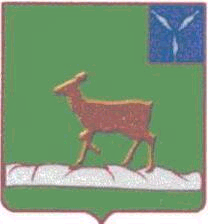 ИВАНТЕЕВСКОЕ РАЙОННОЕ СОБРАНИЕИВАНТЕЕВСКОГО МУНИЦИПАЛЬНОГО РАЙОНАСАРАТОВСКОЙ ОБЛАСТИОдиннадцатое  заседание РЕШЕНИЕ №17 от 6 апреля 2022 годас. ИвантеевкаО  внесении изменений и дополнений в решение Ивантеевского районного Собрания от 24.12.2015 г. №97 «О создании муниципального дорожного фонда Ивантеевского муниципального района Саратовской области» На основании статьи 19  Устава Ивантеевского муниципального района Саратовской области Ивантеевское районное Собрание РЕШИЛО:1. Внести в приложение №1 к решению Ивантеевского районного Собрания Ивантеевского муниципального района Саратовской области от 24.12.2015 г. №97 «О создании муниципального дорожного  фонда  Ивантеевского муниципального района Саратовской области» (с учетом изменений от 19.04.2017 №33, 15.12.2020 №43), следующие изменения и дополнения:1) подпункт «д» части 2.1 пункта 2 признать утратившим силу;2) подпункт «г» части 3.3 пункта 3 изложить в следующей редакции: «ликвидация последствий чрезвычайных ситуаций на  автомобильных дорогах в соответствии с законодательством Российской Федерации в области защиты населения и территорий от чрезвычайных ситуаций»;3) дополнить абзацем «з» части 3.3 пункта 3 следующего содержания:«осуществление мероприятий, необходимых для обеспечения развития и функционирования системы управления автомобильными дорогами общего пользования местного значения, в том числе инвентаризацию, паспортизацию, диагностику, обследование, разработку проектов организации дорожного движения, подсчет интенсивности дорожного движения, пропускной способности автомобильных дорог общего пользования местного значения и искусственных сооружений на них, проведение кадастровых работ, государственной регистрации прав в отношении земельных участков, занимаемых автомобильными дорогами общего пользования местного значения вне границ населенных пунктов в границах Ивантеевского муниципального района, искусственными сооружениями и другими объектами недвижимости на них, используемыми в дорожной деятельности, аренду, выкуп земельных участков, объектов недвижимости, используемых в дорожной деятельности, возмещение их стоимости в соответствии с законодательством».2. Настоящее решение разместить на официальном сайте Ивантеевского муниципального района Саратовской области в сети Интернет (ivanteevka.sarmo.ru) и обнародовать в районном муниципальном учреждении культуры «Ивантеевская межпоселенческая центральная библиотека» и сельских филиалах.3. Настоящее решение вступает в силу с момента подписания.Председатель Ивантеевскогорайонного Собрания  	                                                                   А.М. Нелин	Глава Ивантеевского муниципального района Саратовской области                                                                     В.В. Басов